Business CommunicationApril 2022 ExaminationQuestion 1. A new café has been set up in addition to new coffee machines in your organization. The new machines, besides dispensing regular coffee also dispense Cappuccino, Latte, and clear vegetable soup. This has made the workplace more interesting for the employees.However, it has been observed by the management that the employees are frequently taking the breaks and are often found relishing snacks at the new café. This has seriously hampered the productivity of the employees. Most of them are now not able complete the usual  tasks  in  the stipulated  time. Draft  a memo to  address  the situation  politely, requesting the employees to restrict the duration of coffee breaks to a maximum of 10 minutes and to limit the number of breaks to two coffee breaks a day.   (10 Marks)Ans 1.IntroductionTo the new coffee machines in your workplace, a new café has opened nearby. Cappuccino, Latte, and clear vegetable soup are alternative beverages that those new machines may also serve further to everyday espresso. This has made their jobs extra thrilling for the staff. Alternatively, managers have visible that personnel frequently take breaks and revel in their food in the new café. This has harmed staff productivity. There was a sizeable lower in their time to commit to their usual responsibilities. The term "working hours" refers to the amount of time an employee spends doing work mandated utilizing their employer, both explicitly and implicitly. Working Its Half solved onlyBuy Complete from our online storehttps://nmimsassignment.com/online-buy-2/NMIMS Fully solved assignment available for session April 2022,your last date is 25th March 2022.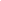 Lowest price guarantee with quality.Charges INR 199 only per assignment. For more information you can get via mail or Whats app also
Mail id is aapkieducation@gmail.comOur website www.aapkieducation.comAfter mail, we will reply you instant or maximum1 hour.Otherwise you can also contact on ourwhatsapp no 8791490301.Contact no is +91 87-55555-879Question 2. You attitude is an important element to be observed in business communication. Justify the statement and rewrite the following sentences using You attitude.We give an added discount of 15% if you visit our shop before 31st October.The company will not reimburse the medical and phone bills with this month’s salary if the details and supporting documents are not submitted before 10th of this month. We will give you an extra one-day stay in out resort if you book it for 3 days and 2 nights in the monsoon season.Avail ‘Buy 1 get 3’ offer in the stock clearance sale at Humphrey’sWe are giving the facility to pay in easy monthly installments for the latest German built home theatres by Bosch.Our team is always there to address your issues.We now have all out products available in our newly designed online stores.We have a wide network of medical practitioners worldwide available for online consultation.  (10 Marks)Ans 2.IntroductionTo make the reader experience as though we are searching at a state of affairs from their point of view, we use the "you" tone. Because we don't need anyone's ego bruised, we strive to treat every reader with appreciation and sensitivity. By targeting what the reader gets instead of what we will benefit from, we use the "you" technique. It's vital no longer to use the word "you" excessively. Your message can also come off as a touch atypical in any other case. The key to writing in the "you" voice is to be very clear about the point you're making and to be explicit. Question 3. Bennet and Bennet a leading and trusted name in FMCG was established in the Indian markets in 1930. Since then, it has been catering to its clients with beauty products, health and wellness products, and baby products. The company is however experiencing a continuous decline in the profit margins for the last 5 years. Annie  Bennet, the heir to Bennets’ Business has recently joined the family business after achieving an MBA from one of the prestigious institutes. She has been updated with the present condition of the business. After making a careful study she has come to the conclusion that one of the leading factors for loss of clients is that Bennets have not adapted themselves to the changing marketing and communication strategies. The pervasiveness of online shopping sites have given the customers the comfort of shopping from  their homes.  As  a business  graduate in  Digital  Marketing,  she immediately resorts to online marketing and communication strategies for better visibility and branding of Bennet  & Bennet.  Within a year the store shows a significant rise in profit and also has succeeded in restoring their old customers.a. With the fast-changing scenario of using mobile technology for business communication how must Annie have changed her communication strategies/techniques with her clients?                                                        (5 Marks)Ans 3a.IntroductionOver the past few years, business communication has gone through a dramatic shift. Mobile technology and connection have transformed how we communicate with each other and in business. Rapid integration of much technical gear has made those possible, automating obligations and enhancing enterprise operations how specialists can now work outside the Question 3b. One of the strategies used by Annie for brand visibility and better communication with clients, is the development of a website. What should she keep in mind in order to design a successful website for Bennet and Bennet?  (5 Marks)Ans 3b.IntroductionThe importance of getting an online presence cannot be overstated in a new net-centric environment. Whether you operate an online store or a brick-and-mortar keep, every business must have an internet site. The website design has become more strategic, complicated, and 